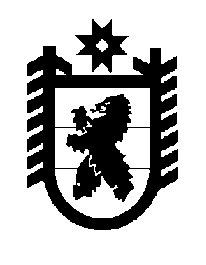 Р О С С И Й С К А Я           Ф Е Д Е Р А Ц И ЯР Е С П У Б Л И К А     К А Р Е Л И Я Управление записи актов гражданского состоянияПРИКАЗ9 февраля 2016 года									 № 16г. ПетрозаводскО внесении изменений в приказ Управления записи актов гражданского состояния Республики Карелия от 30 августа 2010 года № 277 Приказываю:Внести в Положение о комиссии Управления записи актов гражданского состояния Республики Карелия по соблюдению требований к служебному поведению государственных гражданских служащих и урегулированию конфликта интересов, утвержденное приказом Управления записи актов гражданского состояния Республики Карелия от 30 августа 2010 года № 277 «Об утверждении Положения о комиссии Управления записи актов гражданского состояния Республики Карелия по соблюдению требований к служебному поведению государственных гражданских служащих и урегулированию конфликта интересов» (Собрание законодательства Республики Карелия, 2010, № 9, ст. 1188; № 11, ст. 1563, 2013, №7, ст.1383, Карелия, 2014, 30 сентября, Карелия, 2015, 14 мая), следующие изменения: подпункт «г» пункта 6 изложить в следующей редакции:«г) представитель Государственного контрольного комитета Республики Карелия.»;пункт 8 изложить в следующей редакции:«8. Лица, указанные в подпунктах «в» и «г» пункта 6 и в пункте 7 настоящего Положения, включаются в состав комиссии в установленном порядке по согласованию, с научными организациями и образовательными учреждениями среднего, высшего и дополнительного профессионального образования, другими организациями, с Государственным контрольным комитетом Республики Карелия, с общественным  советом  Управления   на основании запроса начальника  Управления. Число членов комиссии, указанных в подпункте «в» пункта 6 и в пункте 7 настоящего Положения, не являющихся гражданскими служащими, должно составлять не менее одной четверти от общего числа членов комиссии.Члены комиссии информируются о дате, месте и времени заседания комиссии не менее  чем за 3  дня до заседания комиссии.»; подпункт «б» пункта 13 дополнить абзацем следующего содержания:«уведомление гражданского служащего о возникновении личной заинтересованности при исполнении должностных обязанностей, которая приводит или может привести к конфликту интересов;»;из пункта 141 четвертое предложение исключить;из пункта 143 второе предложение исключить;дополнить пунктом 144 следующего содержания:«144. Уведомление, указанное в абзаце пятом подпункта «б» пункта 13 настоящего Положения, рассматривается подразделением кадровой службы Управления, которое осуществляет подготовку мотивированного заключения по результатам рассмотрения уведомления.»;дополнить пунктом 145 следующего содержания:«145. При подготовке мотивированного заключения по результатам рассмотрения обращения, указанного в абзаце втором подпункта «б» пункта 13 настоящего Положения, или уведомлений, указанных в абзаце пятом подпункта «б» и подпункте «д» пункта 13 настоящего Положения, должностные лица подразделения кадровой службы Управления имеют право проводить собеседование с гражданским служащим, представившим обращение или уведомление, получать от него письменные пояснения, а начальник Управления или его заместитель, специально на то уполномоченный, может направлять в установленном порядке запросы в государственные органы, органы местного самоуправления и заинтересованные организации. Обращение или уведомление, а также заключение и другие материалы в течение семи рабочих дней со дня поступления обращения или уведомления представляются председателю комиссии. В случае направления запросов обращение или уведомление, а также заключение и другие материалы представляются председателю комиссии в течение 45 дней со дня поступления обращения или уведомления. Указанный срок может быть продлен, но не более чем на 30 дней.»;подпункт «а» пункта 15 изложить в следующей редакции:«а) в 10-дневный срок назначает дату заседания комиссии. При этом дата заседания комиссии не может быть назначена позднее 20 дней со дня поступления указанной информации, за исключением случаев, предусмотренных пунктами 151 и 152 настоящего Положения;»;9. в пункте 151 слова «заявления, указанного в абзаце третьем» заменить словами «заявлений, указанных в абзацах третьем и четвертом»;10. пункт 16 изложить в следующей редакции:«16. Заседание комиссии проводится, как правило, в присутствии гражданского служащего, в отношении которого рассматривается вопрос о соблюдении требований к служебному поведению и (или) требований об урегулировании конфликта интересов, или гражданина, замещавшего должность государственной службы в Управлении. О намерении лично присутствовать на заседании комиссии гражданский служащий или гражданин указывает в обращении, заявлении или уведомлении, представляемых в соответствии с подпунктом «б» пункта 13 настоящего Положения.»;11. дополнить пунктом 161 следующего содержания:«161. Заседания комиссии могут проводиться в отсутствие гражданского служащего или гражданина в случае:а) если в обращении, заявлении или уведомлении, предусмотренных подпунктом «б» пункта 13 настоящего Положения, не содержится указания о намерении гражданского служащего или гражданина лично присутствовать на заседании комиссии;б) если гражданский служащий или гражданин, намеревающиеся лично присутствовать на заседании комиссии и надлежащим образом извещенные о времени и месте его проведения, не явились на заседание комиссии.»;12. дополнить пунктом 223 следующего содержания:«223. По итогам рассмотрения вопроса, указанного в абзаце пятом подпункта «б» пункта 13 настоящего Положения, комиссия принимает одно из следующих решений:а) признать, что при исполнении гражданским служащим должностных обязанностей конфликт интересов отсутствует;б) признать, что при исполнении гражданским служащим должностных обязанностей личная заинтересованность приводит или может привести к конфликту интересов. В этом случае комиссия рекомендует гражданскому служащему и (или) начальнику Управления принять меры по урегулированию конфликта интересов или по недопущению его возникновения;в) признать, что гражданский служащий не соблюдал требования об урегулировании конфликта интересов. В этом случае комиссия рекомендует начальнику Управления применить к гражданскому служащему конкретную меру ответственности.»;13.  в пункте 23 слова «пунктами 19-22 и 221, 222 и» заменить словами «пунктами 19-22, 221-223 и»;14. в пункте 30 слова «3-дневный срок» заменить словами «7-дневный срок».Начальник 										Н.М. Яровая